Н А К А З19.04.2021 					№ 24Про призначення відповідальних чергових по школі Відповідно до ст.73 КЗпП України, наказу Управління освіти адміністрації Основ’янського району Харківської міської ради  від 19.04.2021 № 47  "Про призначення відповідальних чергових по Управлінню освіти", з метою оперативного вирішення питань, пов’язаних з належним функціонуванням закладу освіти, координації його роботи, забезпечення збереження майна, дотримання протипожежної безпеки у святкові дні НАКАЗУЮ:1. Призначити черговими по школі:2. Відповідальність за збереження приміщень та матеріальних цінностей у закладі освіти покласти на завідуючу господарством Одокієнко І.Є.3. Одокієнко І.Є., завідуючій господарством:3.1. Довести цей наказ до всіх працівників закладу.3.2. Провести необхідні заходи щодо охорони приміщень та збереження матеріальних цінностей, передбачити дотримання протипожежних норм та правил у закладі освіти.3.3. Організувати цілодобове чергування відповідальних працівників та зобов’язати їх у разі потреби передавати оперативну інформацію та звітувати про стан справ у закладі. У разі виникнення нештатної ситуації, доповідати негайно. 3.4. Надати графіки чергування працівників закладу освіти надати до Управління освіти. 						До26.04.2021 4. Контроль за виконанням даного наказу залишаю за собою.Директор школи								І.А. КолісникЗ наказом ознайомлені:Одокієнко І.Є.Савченко С.А. 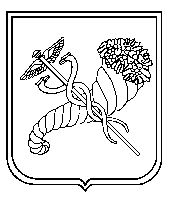 тел. (057) 725-13-62, 725-13-63  e-mail:kh.znz-120@ukr.net  Код ЄДРПОУ 24343242тел. (057) 725-13-62, 725-13-63  e-mail:kh.znz-120@ukr.net  Код ЄДРПОУ 24343242тел. (057) 725-13-62, 725-13-63  e-mail:kh.znz-120@ukr.net  Код ЄДРПОУ 24343242ДатаЧерговіТелефонВідповідальнийчерговий адміністратор01.05.2021Лисак Ольга Михайлівна737-64-30Колісник Інна Адольфівна02.05.2021Стаднік Микола Григорович0662692725Савченко Світлана Анатоліївна03.05.2021Лисак Ольга Михайлівна0954298041Дядик Анастасія Сергіївна04.05.2021Стаднік Микола Григорович0950821945Одокієнко Ірина Євгеніївна08.05.2021Лисак Ольга Михайлівна737-64-30Колісник Інна Адольфівна09.05.2021Стаднік Микола Григорович0662692725Савченко Світлана Анатоліївна10.05.2021Лисак Ольга Михайлівна737-64-30Колісник Інна Адольфівна